ФЕДЕРАЛЬНОЕ ГОСУДАРСТВЕННОЕ БЮДЖЕТНОЕ ОБРАЗОВАТЕЛЬНОЕ УЧРЕЖДЕНИЕ ВЫСШЕГО ОБРАЗОВАНИЯ «РОССИЙСКИЙ ГОСУДАРСТВЕННЫЙ АГРАРНЫЙ УНИВЕРСИТЕТ – МСХА ИМЕНИ К.А. ТИМИРЯЗЕВА» 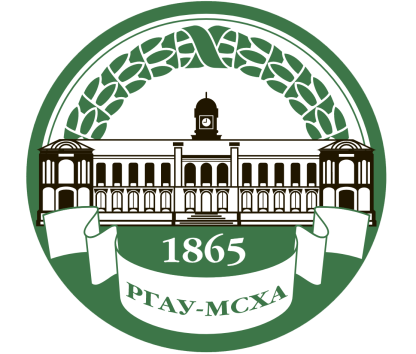 ПРОГРАММАпроведения II этапа Всероссийской конференции-конкурса молодых исследователей «АГРОБИОИНЖЕНЕРИЯ – 2022»26-27 апреля 2022 годаМосква, 2022 г. УВАЖАЕМЫЕ УЧАСТНИКИ!Приглашаем Вас принять участие в работе II этапа Всероссийской конференции-конкурса молодых исследователей «АГРОБИОИНЖЕНЕРИЯ – 2022», внесенной в перечень олимпиад, интеллектуальных и творческих конкурсов на 2021-2022 учебный год (Приказ Минпросвещения России от 31.08.2021 г. №616).Работа конференции-конкурса будет проходить в дистанционном формате, ссылки будут заранее направлены на электронную почту каждому из участников II этапа, ссылки не должны передаваться третьим лицам, обязательна заблаговременная регистрация на платформе. В помещении, где находится участник, не должны присутствовать посторонние лица. Рабочая поверхность стола, на котором установлен ПК участника должна быть свободна от других компьютеров, мониторов, электронных устройств и посторонних предметов (за исключением материалов конкурсной работы). Web-камера не должна быть расположена напротив источника освещения. Выступление осуществляется с параллельной демонстрацией презентации и видео участника (файл презентации необходимо заранее отправить организатору), у всех прочих участников конференции звук и видео должны быть отключены, до момента собственного выступления.  Работа конференции-конкурса будет осуществляться на платформе webinar (https://help.webinar.ru/ru/collections/161580-помощь-участникам). Для стабильной работы лучше использовать стационарный компьютер или ноутбук, браузер Google Chrome обновленный до последней версии.Контакты оргкомитета конференции-конкурса: телефон: +7-995-896-74-42адрес электронной почты: und@rgau-msha.ruконтактное лицо: Бакулина Оксана Владимировна РАБОТА СЕКЦИЙ Секция 1: Номинация конференции конкурса «Лучшая научно-исследовательская работа школьников»Председатель экспертной комиссии: Шитикова Александра Васильевна – д.с.-х.н., доцент, зав. кафедрой растениеводства и луговых экосистем РГАУ-МСХА имени К.А. Тимирязева. Члены экспертной комиссии: Константинович Анастасия Владимировна – к.с.-х.н., доцент, доцент кафедры овощеводства РГАУ-МСХА имени К.А. Тимирязева; Веселова Наталья Александровна – к.б.н., доцент кафедры зоологии РГАУ-МСХА имени К.А. Тимирязева; Мартынов Дмитрий Юрьевич – к.т.н., доцент кафедры экологии РГАУ-МСХА имени К.А. Тимирязева; Соломонова Екатерина Владимировна к.б.н., доцент, доцент кафедры ботаники, селекции и семеноводства садовых растений РГАУ-МСХА имени К.А. Тимирязева; Прокопович Ирина Иосифовна, старший преподаватель кафедры ландшафтной архитектуры РГАУ-МСХА имени К.А. Тимирязева . Дата: 26 апреля 2022 годаНачало работы секции: 10.00 по московскому времениРегистрация участников – с 9.15 до 9.45 по московскому времени. Во время регистрации обязательно предъявление паспорта. Участники, вовремя не прошедшие регистрацию, отстраняются от участия во II этапе конференции-конкурса.Порядок выступающих подсекции I (регламент выступления 7-10 минут): Канаш Юсеф Мохаммед – учащийся 11 класса МБУ ДО «Межрайонная, территориальная станция юных натуралистов города-курорта Кисловодска» (Ставропольский край). Тема: «Применение системы озеленения с целью снижения антропогенного загрязнения территории города-курорта Кисловодска».Лисиенко Евгения Сергеевна – учащаяся 10 класса МБОУ «СОШ № 64» (г. Владивосток). Тема: «Сравнение видовых составов двустворчатых моллюсков в береговых выбросах бухт залива Петра Великого (Японское море)».Колесова Камила Мичиловна – учащаяся 10 класса МОБУ «Хатасская средняя общеобразовательная школа имени П.Н. и Н.Е. Самсоновых» (г. Якутск). Тема: «Интродукция топинамбура в условиях вечной мерзлоты».Семенова Екатерина Андреевна – учащаяся 11 класса МКОУ «СОШ села Верхний Булай» (Иркутская область, Черемховский район). Тема: «Ландшафтный дизайн пришкольного двора от теории к практике».Яткунайте София Константиновна – учащаяся 8 класса КГБУ ДО «Алтайский краевой детский экологический центр» (Алтайский край, г. Барнаул). Тема: «Атлас пыльцы растений территории детского экологического центра».Петренко Артём Игоревич – учащийся 8 класса филиала «Детская эколого-биологическая станция» МБОУ ДО «Дом детского творчества», (Красноярский край, г. Дивногорск). Тема: «Сравнительное изучение процесса компостирования зелёных частей растений с помощью бактерий и дождевых червей».Кузина Светлана Анатольевна – учащаяся 10 класса МБОУ «Краснообская СОШ №1» (Новосибирская область, р.п. Краснообск). Тема: «Биологическая ценность пыльцевой обножки, собранной с пасек Новосибирской области».Шерина Виктория Николаевна – учащаяся 10 класса ГУДО «Кузбасский естественнонаучный центр «Юннат» (г. Кемерово). Тема: «Cортоиспытание тыквы крупноплодной (Cucurbita maxima Duchesne) в условиях Кемеровской области».Талыпа Артём Иванович – учащийся 9 класса МКОУ Тогучинского района «Завьяловская средняя школа», (Новосибирская область). Тема: «Сортоиспытание гибридов капусты белокочанной в условиях Тогучинского района Новосибирской области».Симонов Богдан Юрьевич – учащийся 10 класса МБУ ДО «Станция юных натуралистов г. Белорецк» (Республика Башкортостан). Тема: «Водоросль хлорелла как природный биофильтр сточных вод».Табарова Сарвиноз Нусратуллоевна – учащаяся 10 класса МБУ ДО «Станция юных натуралистов» Асбестовского городского округа (Свердловская область). Тема: «Влияние отработанных автомобильных покрышек на токсичность почвы».Сибагатуллина Ильнара Ильнуровна – учащаяся 9 класса МБОУ «Международный образовательный комплекс «Гармония – школа №97» (Республика Удмуртия, г. Ижевск). Тема: «Определение влияние спектра излучения на синтез витаминов P и C в наземной части лука репчатого».Перерыв 30-40 минутПродолжение работы секции 1 (вторая часть): ориентировочно с 13.15-13.30 по московскому времениРегистрация участников (вторая часть) – ориентировочно с 12.45 до 13.15 по московскому времени. Во время регистрации обязательно предъявление паспорта. Участники, вовремя не прошедшие регистрацию, отстраняются от участия во II этапе конференции-конкурса. Порядок выступающих (регламент выступления 7-10 минут)Неврода Александр Андреевич – учащийся 9 класса МАОУ «Гимназия №5» (Краснодарский край, г. Новороссийск). Тема: «Поиск эффективного способа борьбы с вредителем личных приусадебных хозяйств белянкой капустной в селе Борисовка города Новороссийска».Батуков Егор Андреевич – учащийся 9 класса МКОУ «Кореневская основная общеобразовательная школа» (Калужская область, Жиздринский р-н). Тема: «Видовое разнообразие семейства пчелиных деревни Коренёво Жиздринского района».Коваленко Александра Андреевна – учащаяся 11 класса МБОУ «Советская средняя школа №1» (Республика Крым, Советский район). Тема: «Поиск полезно-хозяйственного естественного гибрида при разложении наследственности персика сорта «Редхейвен»».Манукян Мери Армановна – учащаяся 9 класса МОУ «СОШ пос. Чайковского» (Московская область, г. Клин).  Тема: «Разработка и создание метеостанции в домашних условиях».Нефедьева Людмила Алексеевна – учащаяся 11 класса МОУ «Средняя школа с углубленным изучением отдельных предметов № 81» (г. Волгоград). Тема: «Исследование влияния фунгицидов против гриба Botrytis cinerea – возбудителя серой гнили столовой свеклы».Уваров Александр Николаевич – учащийся 10 класса МБОУ «СОШ №11» (Республика Адыгея, г. Майкоп). Тема: «Разработка высокотехнологичных структур пищевого и медицинского назначения на основе биополимеров».Аросян Гуар Арташовна – учащаяся 10 класса МБОУДО «Детско-юношеский центр космического образования «Галактика» города Калуги» (г. Калуга). Тема: «Изучение биологических особенностей бамии, как адвентивного вида на территории микрорайона Куровской города Калуги».Ростин Максим Олегович – учащийся (кадет) 9 класса ФГКОУ «Петрозаводское президентское кадетское училище» (Республика Карелия). Тема: «Рост и развитие сеянцев сосны обыкновенной при различных условиях». Ченцова Виктория Дмитриевна – учащаяся 11 класса МБОУ «Средняя общеобразовательная Ивановская школа» (Белгородская область). Тема: «Влияние микроэлементов на продуктивность и качество зерна сои».Крицкая Анна Дмитриевна – учащаяся 10 класса ГБОУ СОШ № 309 Центрального района Санкт-Петербурга. Тема: «Оценка фитонцидной активности некоторых комнатных растений, находящихся в различном экологическом состоянии».Секция 2: Номинация конференции конкурса «Лучшая научно-исследовательская работа обучающихся в средних специальных учебных учреждениях»Председатель экспертной комиссии: Маланкина Елена Львовна –  д.с.-х.н., профессор, профессор кафедры овощеводства РГАУ-МСХА имени К.А. Тимирязева. Члены экспертной комиссии: Кухаренкова Ольга Владимировна – к.с.-х.н., доцент, доцент кафедры растениеводства и луговых экосистем РГАУ-МСХА имени К.А. Тимирязева; Ханбабаева Ольга Евгеньевна – к.с.-х.н., доцент, доцент кафедры ландшафтной архитектуры РГАУ-МСХА имени К.А. Тимирязева; Терехова Вера Ивановна – к.с.-х.н., доцент, и.о. зав. кафедрой овощеводства РГАУ-МСХА имени К.А. Тимирязева; Евграфов Алексей Викторович – к.т.н., доцент, доцент кафедры экологии РГАУ-МСХА имени К.А. Тимирязева; Борисов Борис Анорьевич – д.б.н., профессор, профессор кафедры почвоведения, геологии и ландшафтоведения РГАУ-МСХА имени К.А. Тимирязева.  Дата: 26 апреля 2022 годаНачало работы секции: 10.00 по московскому времени.Регистрация участников – с 9.15 до 9.45 по московскому времени. Во время регистрации обязательно предъявление паспорта. Участники, вовремя не прошедшие регистрацию, отстраняются от участия во II этапе конференции-конкурса. Порядок выступающих (регламент выступления 7-10 минут):Мещерякова Серафима Михайловна – студентка КГБПОУ «Красноярский аграрный техникум» (г. Красноярск). Тема: «Эколого-токсикологическое обследование почв САО «Авангард» Шарыповского района».Липатова Наталья Олеговна – студентка ОГБПОУ «Томский лесотехнический техникум» (г. Томск). Тема: «Благоустройство и озеленение территории Тимирязевского учебно-опытного хозяйства ОГБПОУ «Томский лесотехнический техникум» с применением современных информационных технологий 3D моделирования».Четверикова Анастасия Михайловна – студентка ГБПОУ «Пермский агропромышленный техникум» (г. Пермь). Тема: «Микробиологическая оценка эффективности природных антисептиков».Матвеева Мария Сергеевна – студентка ГБУДО «Областной Центр дополнительного образования детей», Челябинский педагогический колледж №1 (г. Челябинск). Тема: «Оценка почв Челябинской области методом биотестирования с использованием высших растений».Жовнич Александра Григорьевна – студентка ГБПОУ «Ашинский индустриальный техникум» (Челябинская область, г. Аша). Тема: «Экологическое состояние деревьев и кустарников города Аши». Лисина Елена Александровна – студентка ГБПОУ «Мишкинский профессионально-педагогический колледж» (Курганская область). Тема: «Комнатные растения как фактор здоровьесбережения студентов колледжа».Шматов Сергей Сергеевич – студент факультета СПО ФГБОУ ВО «Ставропольский ГАУ» (г. Ставрополь). Тема: «Выращивание орхидей из семян в домашних условиях».Облачевская Вероника Владимировна – студентка факультета СПО ФГБОУ ВО «Ставропольский ГАУ» (г. Ставрополь). Тема: «Урожайность озимой пшеницы в зависимости от состояния агролесомелиоративных насаждений в засушливой зоне Ставропольского края».Сорокин Юрий Юрьевич – студент ГБПОУ «Шатковский агротехнический техникум» (Нижегородская область). Тема: «Использование опилок в фильтрах по очистке сточных вод ремонтно-обслуживающих предприятий».Щиголев Владислав Дмитриевич – студент Колледжа многоуровневого профессионального образования РАНХиГС (г. Москва). Тема: «Экологическая проблема утилизации и переработки различных упаковочных пленок и альтернативная их замена».Реймов Жамиль Салехович – студент ГБПОУ «Дзержинский техникум бизнеса и технологий» (Нижегородская область). Тема: «Приусадебный участок как экосистема».Сафонова Дарья Сергеевна – студентка Института СПО ФГБОУ ВО «Елецкий государственный университет имени И.А. Бунина» (Липецкая область, г. Елец). Тема: «Изучение сортообразцов моркови столовой в условиях лесостепи ЦЧР».Лещова Елизавета Алексеевна – студентка Колледжа многоуровневого профессионального образования РАНХиГС (г. Москва). Тема: «Анализ подземных вод Московской области. Пригодность их использования в качестве источника орошения сада, огорода и полей». Пачкина Екатерина Александровна – студентка ГБПОУ «Туапсинский гидрометеорологический техникум» (Краснодарский край, г. Туапсе). Тема: «Экологические методы борьбы с насекомыми-вредителями культурных растений – электронный справочник». Сканчибасова Аза Азаматовна – студентка ГБПОО «Майкопский медицинский колледж» (Республика Адыгея, г. Майкоп). Тема: «Разработка рецептуры и технологии чайных напитков функционального назначения». Лобачева Анастасия Львовна – студентка ГБПОУ «Невинномысский индустриальный колледж» (Ставропольский край, г. Невинномысск). Тема: «Создание и реконструкция санитарно-защитных зон города Невинномысска Ставропольского края».Секция 3: Номинация конференции конкурса «Лучшая научно-исследовательская работа студентов, магистров и аспирантов»Председатель экспертной комиссии: Батлуцкая Ирина Витальевна – д.б.н., профессор, зав. кафедрой биотехнологии и микробиологии НИУ «БелГУ». Члены экспертной комиссии: Лазарев Николай Николаевич – д.с.-х.н., профессор, профессор кафедры растениеводства и луговых экосистем РГАУ-МСХА имени К.А. Тимирязева; Девянин Сергей Николаевич – д.т.н., профессор, профессор кафедры тракторов и автомобилей РГАУ-МСХА имени К.А. Тимирязева; Пронина Галина Иозеповна – д.б.н., профессор кафедры аквакультуры и пчеловодства РГАУ-МСХА имени К.А. Тимирязева; Андреев Владимир Николаевич – к.т.н., доцент кафедры процессов и аппаратов перерабатывающих производств РГАУ-МСХА имени К.А. Тимирязева; Налиухин Алексей Николаевич, д.с.-х.н., профессор,  зав. кафедрой агрономической, биологической химии и радиологии РГАУ-МСХА имени К.А. Тимирязева. Подсекция I (магистры, аспиранты): Дата: 26 апреля 2022 г. Начало работы подсекции: 10.00 по московскому времениРегистрация участников подсекции I – с 9.15 до 9.45 по московскому времени. Во время регистрации обязательно предъявление паспорта. Участники, вовремя не прошедшие регистрацию, отстраняются от участия во II этапе конференции-конкурса.Порядок выступающих (регламент выступления – до 15 минут)Каверина Юлия Евгеньевна – аспирант ФГБОУ ВО «РГАУ-МСХА имени К.А. Тимирязева» (г. Москва). Тема: «Разработка аддитивной технологии получения мучных изделий на основе термомеханической обработки».Игнатьева Маргарита Викторовна – магистр ФГБОУ ВО «Восточно-Сибирский государственный университет технологий и управления» (Республика Бурятия, г. Улан-Удэ).  Тема: «Морфофункциональное состояние клеток печени и почек байкальского омуля в условиях воздействия негативных факторов окружающей среды».Латыпова Алсу Илфаровна – магистр ФГБОУ ВО «Башкирский ГАУ». (Республика Башкортостан, г. Уфа). Тема: «Совершенствование технологии возделывания озимой ржи кормового сорта «Бухтарминская» в условиях южной лесостепной зоны Республики Башкортостан».Торжкова Ольга Алексеевна – магистр ФГБОУ ВО «РГАУ-МСХА имени К.А. Тимирязева» (г. Москва). Тема: «Оценка фунгицидной и фунгистатической активности водных и водноспиртовых экстрактов лекарственных растений».Скоморохова Анастасия Игоревна – магистр ФГБОУ ВО «Тамбовский государственный технический университет» (г. Тамбов). Тема: «Научные основы и аппаратурное оформление технологической линии комплексной безотходной переработки растительных материалов, произрастающих в ЦЧР».Бакулин Семен Дмитриевич – магистр Академии биологии и биотехнологии имени Д.И. Ивановского Южного федерального университета (г. Ростов-на-Дону). Тема: «Микроклональное размножение Genista scythica Pacz. и Genista tanaitica P. Smirn на базе лаборатории клеточных и геномных технологий Ботанического сада ЮФУ».Заднепровская Лилия Андреевна – магистр ФГБОУ ВО «Воронежский государственный университет инженерных технологий» (г. Воронеж). Тема: «Применение защитных культур для повышения микробиологической безопасности продукта и увеличения его срока годности».Дорожкина Алёна Александровна – магистр ФГБОУ ВО «РГАУ-МСХА имени К.А. Тимирязева» (г. Москва). Тема: «Оценка пригодности плодов тыквы, в качестве добавки, при изготовлении чайной продукции».Тарасова Елизавета Валентиновна – магистр ФГБОУ ВО «Брянский государственный университет имени академика И.Г. Петровского» (г. Брянск). Тема: «Молекулярно-генетическое исследование растений малины для паспортизации сортов, изучения полиморфизма и выделения маркеров устойчивости к RBDV».Подсекция II (бакалавры, специалисты): Дата: 27 апреля 2022 г. Начало работы подсекции: 10.00 по московскому времениРегистрация участников подсекции II – с 9.00 до 9.45 по московскому времени. Во время регистрации обязательно предъявление паспорта. Участники, вовремя не прошедшие регистрацию, отстраняются от участия во II этапе конференции-конкурса.Порядок выступающих (регламент выступления – до 15 минут)Айтлева Полина Леонидовна – студентка ФГБОУ ВО «Южно-Уральский государственный аграрный университет» (г. Челябинск). Тема: «Разработка гасителя воздушного потока для семяпроводов пневматических зерновых сеялок». Бизяева Карина Антоновна – студентка ФГБОУ ВО «Пермский государственный аграрно-технологический университет имени академика Д.Н. Прянишникова» (г. Пермь). Тема: «Универсальное использование квасного остатка для производства органических продуктов питания растительного и животного происхождения».Казиева Амина Юрьевна – студентка ФГБОУ ВО «Сургутский государственный университет» (г. Сургут). Тема: «Технология выращивания лапчатки кустарниковой Pentaphylloides Fruticosa L. в условиях «in vitro», сопряженной с гидропоникой».Шепель Екатерина Игоревна – студентка Института живых систем ФГАОУ ВО «Балтийский федеральный университет имени И. Канта» (г. Калининград). Тема: «Изучение особенностей экстрагирования и антибактериальной активности водных экстрактов бархатцев распростертых (Tagetes patula L.) для возможного использования в сельском хозяйстве». Болотина Елизавета Алексеевна – студентка ФГБОУ ВО «РГАУ-МСХА имени К.А. Тимирязева» (г. Москва). Тема: «Способ адаптации к условиям ex vitro водных растений Hedyotis salzmannii и Alternanthera reineckii при использовании аэропонной установки». Соломко Елизавета Владиславовна – студентка ФГБОУ ВО «Вологодская государственная молочнохозяйственная академия имени Н.В. Верещагина» (г. Вологда, с. Молочное).  Тема: «Биопереработка растительных отходов». Царев Дмитрий Алексеевич – студент ФГБОУ ВО «РГАУ-МСХА имени К.А. Тимирязева» (г. Москва). Тема: «Особенности оценки устойчивости линий капусты белокочанной к сосудистому бактериозу как этапа в процессе создания устойчивого гибрида».Лыгина Наталья Олеговна – студентка ФГБОУ ВО «Мичуринский государственный аграрный университет» (Тамбовская область, Мичуринск-наукоград). Тема: «Оценка влияния ауксинов на эффективность ризогенеза микрочеренков некоторых садовых культур». Власенко Богдана Николаевна – студентка ФГБОУ ВО «Воронежский государственный университет инженерных технологий» (г. Воронеж). Тема: «Разработка технологии низколактозных пробиотических молочно-растительных замороженных десертов». ТЕХНИЧЕСКИЙ ПЕРЕРЫВ 20-30 минут (на усмотрение председателя экспертной комиссии)Клементьева Елизавета Михайловна – студентка ФГБОУ ВО «Костромская государственная сельскохозяйственная академия» (Костромской р-н, п. Караваево). Тема: «Разработка элементов технологии выращивания гвизоции абиссинской (Guizotia Abyssinica cass.) для условий Костромской области». Копысов Глеб Георгиевич – студент ФГБОУ ВО «Ярославский государственный технический университет» (г. Ярославль). Тема: «Разработка и создание образцов растворов адъювантных композиций на основе различных полимерных веществ широкого диапазона концентраций».Сакаева Дарья Юрьевна – студентка ФГБОУ ВО «Казанский государственный аграрный университет» (г. Казань). Тема: «Изучение кумулятивных свойств загрязнителей окружающей среды антропогенного происхождения». Калинкина Татьяна Ивановна – студентка ФГБОУ ВО «Костромская государственная сельскохозяйственная академия» (Костромской р-н, п. Караваево). Тема: «Оценка способов использования биоорганического удобрения «ПрофиСтим» в технологии возделывания ячменя для получения зерносенажа в условиях Костромской области».  Титова Юлия Сергеевна – студентка ФГБОУ ВО «Елецкий государственный университет имени И.А. Бунина» (Липецкая область, г. Елец). Тема: «Исследование развития новых гибридов кукурузы в условиях лесостепи ЦЧР и оценка степени их пригодности для хлебопекарной промышленности».Литвиненко Дарья Андреевна – студентка ФГБОУ ВО «Московская государственная академия ветеринарной медицины и биотехнологии имени К.И. Скрябина» (г. Москва).  Тема: «Изучение степени зараженности речного окуня в реке Ока Рязанской области постодиплостомозом».Исаков Доминик Владимирович – студент ФГБОУ ВО «Астраханский государственный технический университет» (г. Астрахань). Тема: «Фосфатмобилизующая и азотфиксирующая активность ризосферных микроорганизмов». Бахтиярова Алина Халимовна – студентка ФГБОУ ВО «Балтийский федеральный университет имени И. Канта» (г. Калининград). Тема: «Изучение геропротекторного потенциала вторичных метаболитов лекарственных растений РФ синеголовника, живокости и тысячелистника с целью создания БАД для профилактики возрастной патологии».Итоги II этапа будут размещены на странице конференции-конкурса «Агробиоинженерия – 2022» на платформе «ЛОМОНОСОВ» не позднее 30 апреля 2022 г.